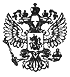 Карачаево-Черкесская РеспубликаЗ а к о нО внесении изменений в отдельные законодательные акты Карачаево-Черкесской Республики по вопросу установления налоговых ставок для индивидуальных предпринимателей при применении упрощенной системы налогообложения и патентной системы налогообложения27.07.2015№ 64-РЗПринятНародным Собранием (Парламентом)Карачаево-Черкесской Республики16 июля 2015 годаСтатья 1Статью 1.1 Закона Карачаево-Черкесской Республики от 02 декабря 2005 г. N 86-РЗ "О предоставлении налоговых льгот" (в редакции законов Карачаево-Черкесской Республики от 18 ноября 2010 г. N 67-РЗ, от 17 мая 2011 г. N 25-РЗ, от 28 ноября 2011 г. N 71-РЗ, от 30 декабря 2011 г. N 91-РЗ (в редакции законов Карачаево-Черкесской Республики от 15 ноября 2012 г. N 83-РЗ, от 31 декабря 2013 г. N 108-РЗ, от 26 января 2015 г. N 6-РЗ), от 27 ноября 2013 г. N 70-РЗ, от 06 августа 2014 г. N 52-РЗ, от 24 ноября 2014 г. N 70-РЗ) дополнить пунктом 3 следующего содержания:"3. Установить налоговую ставку при применении упрощенной системы налогообложения в размере 0 процентов для налогоплательщиков - индивидуальных предпринимателей, впервые зарегистрированных на территории Карачаево-Черкесской Республики после вступления в силу настоящего Закона и осуществляющих предпринимательскую деятельность в производственной, социальной и (или) научной сферах по следующим видам предпринимательской деятельности:1) сельское хозяйство, охота и лесное хозяйство;2) рыболовство, рыбоводство;3) обрабатывающие производства;4) деятельность в области образования;5) предоставление социальных услуг с обеспечением проживания;6) предоставление социальных услуг без обеспечения проживания;7) услуги по организации работы театров, художественных галерей и выставок произведений искусства;8) деятельность библиотек, архивов, учреждений клубного типа;9) деятельность музеев и охрана исторических мест и зданий;10) деятельность детских лагерей на время каникул;11) деятельность спортивных объектов;12) физкультурно-оздоровительная деятельность;13) разработка программного обеспечения и консультирование в этой области;14) научные исследования и разработки.По итогам налогового периода доля доходов от реализации товаров (работ, услуг) при осуществлении видов предпринимательской деятельности, в отношении которых применялась налоговая ставка в размере 0 процентов, в общем объеме доходов от реализации товаров (работ, услуг) должна быть не менее 70 процентов.Указанные налогоплательщики вправе применять налоговую ставку в размере 0 процентов со дня их государственной регистрации в качестве индивидуальных предпринимателей непрерывно в течение двух налоговых периодов в случае, если средняя численность работников у них не превышает 15 человек и размер доходов от реализации получаемых индивидуальным предпринимателем при осуществлении видов предпринимательской деятельности, в отношении которых применяется налоговая ставка в размере 0 процентов, за налоговый период не превышает 30 млн. рублей.".Статья 2Закон Карачаево-Черкесской Республики от 27 ноября 2012 г. N 91-РЗ "О патентной системе налогообложения" (в редакции Закона Карачаево-Черкесской Республики от 24 ноября 2014 г. N 69-РЗ) дополнить статьей 1.1 следующего содержания:"Статья 1.11. Установить налоговую ставку при применении патентной системы налогообложения в размере 0 процентов для налогоплательщиков - индивидуальных предпринимателей, впервые зарегистрированных на территории Карачаево-Черкесской Республики после вступления в силу настоящего Закона и осуществляющих следующие виды предпринимательской деятельности:1) пошив швейных, меховых и кожаных изделий, головных уборов и изделий из текстильной галантереи, ремонт, пошив и вязание трикотажных изделий;2) пошив обуви;3) изготовление металлической галантереи, ключей, номерных знаков, указателей улиц;4) изготовление металлоизделий;5) услуги по обучению населения на курсах и по репетиторству;6) услуги по присмотру и уходу за детьми и больными;7) изготовление изделий народных художественных промыслов;8) прочие услуги производственного характера (услуги по переработке сельскохозяйственных продуктов и даров леса, в том числе по помолу зерна, обдирке круп, переработке масла семян, изготовлению и копчению колбас, переработке картофеля, переработке давальческой мытой шерсти на трикотажную пряжу, выделке шкур животных, расчесу шерсти, стрижке домашних животных, ремонту и изготовлению бондарной посуды и гончарных изделий, изготовление валяной обуви; изготовление сельскохозяйственного инвентаря из материала заказчика; граверные работы по металлу, стеклу, фарфору, дереву, керамике; ремонт игрушек; ремонт туристского снаряжения и инвентаря; услуги по вспашке огородов и распиловке дров; услуги по ремонту и изготовлению очковой оптики; изготовление и печатание визитных карточек и пригласительных билетов на семейные торжества; переплетные, брошюровочные, окантовочные, картонажные работы);9) производство и реставрация ковров и ковровых изделий;10) чеканка и гравировка ювелирных изделий;11) проведение занятий по физической культуре и спорту;12) экскурсионные услуги;13) ритуальные услуги.2. Применение налоговой ставки в размере 0 процентов для налогоплательщиков, указанных в части 1 статьи 1.1 настоящего Закона, допускается в случае, если размер доходов от реализации получаемых индивидуальным предпринимателем при осуществлении видов предпринимательской деятельности, в отношении которых применяется налоговая ставка в размере 0 процентов, за налоговый период не превышает 30 млн. рублей.3. Указанные налогоплательщики вправе применять налоговую ставку в размере 0 процентов со дня их государственной регистрации в качестве индивидуального предпринимателя непрерывно не более двух налоговых периодов в пределах двух календарных лет.".Статья 3Настоящий Закон вступает в силу со дня его официального опубликования и действует до 31 декабря 2020 года.ГлаваКарачаево-Черкесской РеспубликиР.Б.ТЕМРЕЗОВгород Черкесск27 июля 2015 годаN 64-РЗ